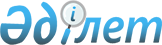 2021 жылға Жетісай ауданында салық салу объектісінің елдi мекенде орналасуын ескеретін аймаққа бөлу коэффициентiн бекіту туралыТүркістан облысы Жетiсай ауданы әкiмдiгiнiң 2020 жылғы 23 қарашадағы № 575 қаулысы. Түркістан облысының Әдiлет департаментiнде 2020 жылғы 24 қарашада № 5905 болып тiркелді
      ЗҚАИ-ның ескертпесі!

      Осы қаулы 01.01.2021 бастап қолданысқа енгізіледі.
      "Салық және бюджетке төленетін басқада міндетті төлемдер туралы" 2017 жылғы 25 желтоқсандағы Қазақстан Республикасы Кодексінің 529 бабының 6 тармағының бірінші абзацына және Қазақстан Республикасы Ақпарат және коммуникациялар министрінің 2018 жылғы 12 қарашадағы № 475 бұйрығымен бекітілген Аймаққа бөлу коэффициентін есептеу әдістемесіне сәйкес (Нормативтік құқықтық актілерді мемлекеттік тіркеу тізілімінде № 17847 тіркелген) Жетісай ауданының әкімдігі ҚАУЛЫ ЕТЕДІ:
      1. 2021 жылға Жетісай ауданында салық салу объектісінің елдi мекенде орналасуын ескеретін аймаққа бөлу коэффициенті осы қаулының қосымшасына сәйкес бекітілсін.
      2. "Жетісай ауданы әкімінің аппараты" мемлекеттік мекемесі Қазақстан Республикасының заңнамасында белгіленген тәртіппен:
      1) осы қаулының "Қазақстан Республикасы Әділет министрлігі Түркістан облысының Әділет департаменті" Республикалық мемлекеттік мекемесінде мемлекеттік тіркелуін;
      2) ресми жарияланғаннан кейін осы қаулы Жетісай ауданы әкімдігінің интернет-ресурсына орналастырылуын қамтамасыз етсін.
      3. Осы қаулының орындалуын бақылау аудан әкімінің орынбасары Е.Жангазиевке жүктелсін.
      4. Осы қаулы 2021 жылдың 1 қаңтарынан бастап қолданысқа енгізіледі.
      "КЕЛІСІЛДІ"
      "Жетісай ауданы бойынша
      мемлекеттік кірістер басқармасы"
      мемлекеттік мекемесінің басшысы
       ______________ Ж.Пилалов 2021 жылға Жетісай ауданында салық салу объектісінің елдi мекенде орналасуын есепке алатын аймаққа бөлу коэффициенті
					© 2012. Қазақстан Республикасы Әділет министрлігінің «Қазақстан Республикасының Заңнама және құқықтық ақпарат институты» ШЖҚ РМК
				
      Аудан әкімі

Ж. Бейсенбаев
Жетісай ауданы
әкімдігінің 2020 жылғы
23 қарашадағы № 575
қаулысына қосымша
№ р/с
Елді мекеннің атауы
Аймаққа бөлу коэффиценті
1
Жетісай қаласы
2
Жаңа ауыл ауылдық округі
Жаңа ауыл ауылдық округі
Жаңа ауыл ауылдық округі
2
Әбдіхалық ауылы
1,89
3
Ынтымақ ауылы
1,94
4
Қарой ауылы
1,82
5
Мырзашоқы ауылы
1,54
6
Жаңа ауыл ауылы
1,83
7
Атақоныс ауылы
1,80
Жылы су ауылдық округі
Жылы су ауылдық округі
Жылы су ауылдық округі
8
Байқоныс ауылы
1,82
9
Жылы су ауылы
1,92
10
Әль-Фараби ауылы
1,57
11
Мырзашоқы ауылы
1,80
12
С.Сейфуллин ауылы
1,65
13
Баққоныс ауылы
1,89
Қазыбек би ауылдық округі
Қазыбек би ауылдық округі
Қазыбек би ауылдық округі
14
Абиболла ауылы
1,87
15
Алғабас ауылы
1,98
16
Құрбаната ауылы
2,01
17
Таубайата ауылы
2,01
18
Қазыбекби ауылы
1,92
19
Жамбыл ауылы
1,73
20
Ә.Оспанов ауылы
1,90
Қарақай ауылдық округі
Қарақай ауылдық округі
Қарақай ауылдық округі
21
Қарақай ауылы
1,94
22
Батырхан (Шардара) ауылы
1,18
23
Еңбек ауылы
1,40
24
Жорабек (Шардара) ауылы
1,20
25
Қ.Сәтбаев ауылы
1,94
26
Қараөзек ауылы
1,85
27
Орысқұдық (Шардара) ауылы
1,35
28
Серікбай (Шардара) ауылы
1,20
29
Кетебай ауылы
1,91
30
Асықата кенті
1,70
Абай ауылдық округі
Абай ауылдық округі
Абай ауылдық округі
31
Халықтар достығы ауылы
1,44
32
Жүзімдік ауылы
1,66
33
Алтынкемер ауылы
1,63
34
Отан ауылы
1,47
35
Бейбітшілік ауылы
1,66
36
Атажұрт ауылы
1,20
Атамекен ауылдық округі
Атамекен ауылдық округі
Атамекен ауылдық округі
37
Атамекен ауылы
1,60
38
Әлімбетов ауылы
1,32
39
Ғарышкер ауылы
1,44
40
Ғабдуллин ауылы
1,17
41
Жемісті ауылы
1,80
42
Жібекші ауылы
1,23
43
Жеңістің 40 жылдығы ауылы
1,61
44
Қалпақсай ауылы
1,26
45
Қоғалы ауылы
1,69
46
Мақташы ауылы
1,82
47
Пірәлі ауылы
1,29
48
Талапты ауылы
1,77
49
Тыңдала ауылы
1,30
Ш.Ділдәбеков ауылдық округі
Ш.Ділдәбеков ауылдық округі
Ш.Ділдәбеков ауылдық округі
50
Жамбыл ауылы
1,57
51
Зерделі ауылы
1,72
52
Бірлік ауылы
1,85
53
Достық ауылы
1,66
54
Жаңадала ауылы
1,75
55
Байдала ауылы
1,54
56
Алпамыс ауылы
1,73
57
Кемер ауылы
1,55
58
Күрішті ауылы
1,41
59
Қызылтаң ауылы
1,87
60
Сырабат ауылы
1,84
61
Сайлау ауылы
1,61
62
Сұлубұлақ ауылы
1,75
Ж.Ералиев ауылдық округі
Ж.Ералиев ауылдық округі
Ж.Ералиев ауылдық округі
63
Абай ауылы
1,50
64
Дихан ауылы
1,05
65
Жазықсай ауылы
1,29
66
М.Әуезов ауылы
1,32
67
Жағажай ауылы
1,11
68
Жетіқұбыр ауылы
1,89
69
Жданов ауылы
1,35
70
Көктөбе ауылы
1,65
71
Жетіқазына ауылы
1,77
72
Ғ.Мұратбаев ауылы
1,67
73
Арай ауылы
1,66
74
С.Сейфуллин ауылы
1,76
75
Үтіртөбе ауылы
1,60
76
Жаңадәуір ауылы
1,46
Қызылқұм ауылдық округі
Қызылқұм ауылдық округі
Қызылқұм ауылдық округі
77
Датқа ауылы
1,67
78
Ақтөбе ауылы
1,31
79
Алғабас ауылы
1,31
80
Қосқұдық ауылы
1,38
81
Ақжайлау ауылы
1,24
82
Қызылқұм ауылы
1,67
83
Киров ауылы
1,28
84
Қарасақал ауылы
1,21
85
Жалпаққұм ауылы
1,29
86
Түркебай ауылы
1,41
87
Қызылту ауылы
1,50
88
Молшылық ауылы
1,29
89
Мақталы ауылы
1,25
90
Перво майский ауылы
1,49
91
Көбек ауылы
1,34
92
Еңбекші ауылы
1,54
93
Қостақыр ауылы
1,05
Мақталы ауылдық округі
Мақталы ауылдық округі
Мақталы ауылдық округі
94
Мақталы ауылы
1,41
95
Ы.Алтынсарин ауылы
1,52
96
Жайлаукөл ауылы
1,19
97
Шолпанқұдық ауылы
1,24
98
Теміржол ауылы
1,21
99
Жібек жолы ауылы
1,20
100
Алмалы ауылы
1,62
101
Ғ.Мұратбаев ауылы
1,70
102
Сарқырама ауылы
1,29
103
Тың ауылы
1,79
104
А.Чехов ауылы
1,69
Ынтымақ ауылдық округі
Ынтымақ ауылдық округі
Ынтымақ ауылдық округі
105
Көрікті ауылы
1,94
106
Ағынсай ауылы
1,44
107
Үшкөпір ауылы
1,75
108
Победа 
1,94
109
Өркенді ауылы
1,89
110
Әден ата ауылы
1,67
111
Талапты ауылы
1,70
112
Ақниет ауылы
1,57
113
Нұр ауылы
1,77